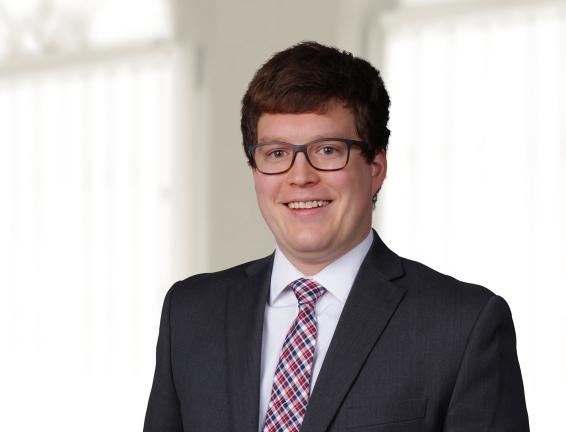 ASSOCIATECHRISTOPHER E. KOZAKT. 317-637-0700 x211E. ckozak@psrb.comOffice: IndianapolisPracticesBusinessEnvironmentalInsurance CoverageLitigationIndustriesEnergy & UtilitiesHealth Care & Life SciencesManufacturingMunicipalities & GovernmentReal Estate Development & ConstructionOverviewChris is a top-flight insurance-coverage and appellate litigator. He has written briefs in over 20 appellate matters and has experience with CGL, D&O, EPL, Professional Liability, Homeowner’s, Commercial Property, Business Income, Excess/Umbrella, and life insurance coverage. He is known for his ability to penetrate complex issues, identify and wrangle the relevant details, and present them to courts with clarity and wit. He uses those skills to his clients’ advantage when disputes go to court, where providing a clear argument in a complicated case can be the difference between winning and losing. Chris’s clients range from individual policyholders to multi-national companies, and he has assisted clients in disputes ranging from $1,200 to those involving hundreds of millions of dollars.Chris is a summa cum laude graduate of the Michigan State University College of Law and comes to PSRB with experience in a broad range of legal subjects, including federal jurisdiction, civil procedure, e-discovery, administrative law, and evidence. He has also done extensive immigration work with the University of Michigan Law School’s Human Trafficking Clinic. As a member and Editor of the law review, he has reviewed hundreds of articles on current legal subjects and determined which ones would contribute best to the development of the law. And while clerking for Judge David McKeague on the U.S. Court of Appeals for the Sixth Circuit, he advised the Judge on 25% of the appeals assigned to the chambers, requiring him to learn about virtually every kind of law that surfaces in federal court. This broad knowledge base allows Chris to think about client problems creatively and pursue innovative legal strategies.When he has time, Chris enjoys doing pro bono work, and is particularly interested in civil rights issues and in assisting survivors of human trafficking.EducationJ.D., summa cum laude, 2017, Michigan State University College of LawB.A., summa cum laude, 2014, Legal Studies, Ball State UniversityBar AdmissionsU.S Supreme Court, 2021U.S. Court of Appeals for the Ninth Circuit, 2021U.S. Court of Appeals for the Tenth Circuit, 2019U.S. Court of Appeals for the Seventh Circuit, 2019State of Indiana, 2019State of Michigan, 2017U.S. Court of Appeals, Sixth Circuit, 2018U.S. District Court, Western District of Michigan, 2018U.S. District Court, Eastern District of Michigan, 2018U.S. District Court, Northern District of Indiana, 2018U.S. District Court, Southern District of Indiana, 2018ExperienceCounsel for Appellee, USA Gymnastics v. Liberty Ins. Underwriters, Inc., 46 F. 4th 571 (7th Cir. 2022)Counsel for Appellee, USA Gymnastics v. Liberty Ins. Underwriters, 46 F.4th 499 (7th Cir. 2022)Counsel of Record for Amicus Curiae, Mallory v. Norfolk S. Ry. Co., No. 21-1168 (U.S., Heard Nov. 4, 2022).Counsel for Appellant, Ind. Repertory Theatre v. Cincinnati Ins. Co., No. 21A-CP-2848 (Ind. Ct. App.) (Heard Jan. 17, 2023)Counsel for Amicus Curiae, Stant USA Corp. v. Factory Mut. Ins. Co., 22-1336 (7th Cir.) (Heard Nov. 1, 2022)Counsel for Amicus Curiae, First & Stewart Hotel Owner, LLC v. Fireman’s Fund Ins. Co., No. 21-35637 (9th Cir.)Counsel for Appellant, Ind. Repertory Theatre v. Cincinnati Ins. Co., No. 21A-PL-628 (Ind. Ct. App. 2022)Counsel for Amicus Curiae Purdue University, Circle Block Partners, LLC v. Fireman’s Fund Ins. Co., No. 21-2459 (7th Cir. 2022)Counsel of Record for Amicus Curiae, Wild Eggs Holdings, Inc. v. State Auto Prop. & Cas. Co., 48 F.4th 645 (6th Cir. 2022)Counsel of Record for Amicus Curiae, Mikmar, Inc. v. Westfield Ins. Co., No. 21-3230 (6th Cir. 2022)Counsel of Record for Respondents, State ex rel. Zurich Am. Ins. Co. v. Tom James Co., et al., No. 21S-OR-482 (Ind. 2021).Counsel of Record for Amicus Curiae, Kirsch v. Aspen Am. Ins. Co., No. 21-1038 (6th Cir. 2021)Counsel of Record for Amicus Curiae, Santo’s Italian Café v. Acuity Ins. Co., No. 21-3068 (6th Cir. 2021)Counsel of Record for Amicus Curiae, Dakota Girls, LLC v. Phila. Indem. Ins. Co., No. 21-3245 (6th Cir. 2021)Counsel for Amicus Curiae, TJBC, Inc. v. Cincinnati Ins. Co., No. 21-1203; Sandy Point Dental v. Cincinnati Ins. Co., No. 21-1186; Crescent Plaza Hotel Owner v. Zurich Am. Ins. Co., No. 21-1316 (7th Cir. 2021)Counsel of Record for Appellant (Argued), United States v. Stokes, No. 19-5934 (6th Cir. 2020)Counsel for Appellant, Clark-Floyd Landfill, LLC v. Gonzalez, No. 19A-CT-2680 (Ind. Ct. App. 2020)Counsel for Amicus Curiae Supporting Rehearing, Emmis Communs. Corp. v. Ill. Nat’l Ins. Co., 929 F.3d 411, reh’g granted, 937 F.3d 836 (7th Cir. 2019)Co-Counsel for Appellants, In re Syngenta AG MIR 162 Corn Litig., No. 18-3253 (10th Cir. 2019)Articles & Events2023 | AuthorThe Original Thirteenth Amendment: A Rule of Liberty, 53 Cumb. L. Rev. – TBA2023 | Co-AuthorCOVID-19 and Business-Income Insurance: The History of “Physical Loss” and What Insurers Intended it to Mean, 57 Tort Trial & Ins. Prac. L.J. 675 (2023)2022 | Co-AuthorCouch’s “Physical Alteration” Fallacy: Its Origins and Consequences, 56 Tort Trial & Ins. Prac. L.J.2020 | Co-AuthorNo One Knows What “Physical Loss” Means: All-Risk Insurance and the Coronavirus, 13:4 Mich. J. Ins. & Indem. L. 9 (Oct. 2020)2019 | AuthorMichigan Insurance and Indemnity Law Journal, Who Says I’m a Criminal? Marijuana Cultivation and the Criminal-Act Exclusion2019 | Co-AuthorLaw360, 7th Circ. Decision Creates Minefield for Insurance Industry2018 | AuthorPrivate Habeas 13 Intercultural Hum. Rts. L. Rev. 261  (2018)2017 | AuthorOriginalism, Human Trafficking, and the Thirteenth Amendment, 11 S.J. Pol’y & Just. 62 (2017)